Оперативная информация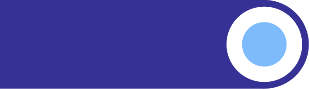 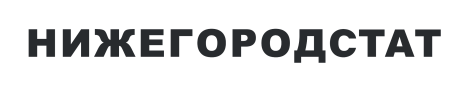 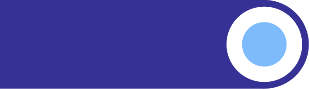 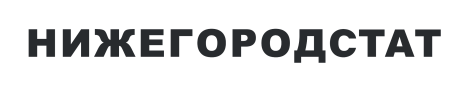 23 января 2024О СРЕДНИХ ПОТРЕБИТЕЛЬСКИХ ЦЕНАХНА АВТОМОБИЛЬНЫЙ БЕНЗИН И ДИЗЕЛЬНОЕТОПЛИВО ПО НИЖЕГОРОДСКОЙ ОБЛАСТИВ ДЕКАБРЕ 2023 ГОДАв процентах* Изменение средних цен рассчитано из сопоставимых цен с учетом ежегодной актуализации наблюдаемых АЗС.Средниепотребительские цены, рублей за литр*Декабрь 2023 годаДекабрь 2023 годаСредниепотребительские цены, рублей за литр*К предыдущему месяцуК декабрю 2022 годаБензин автомобильный100,82105,90в том числе:марки АИ-9250,20100,86105,70марки АИ-9554,44100,75105,22марки АИ-98  и выше66,09100,98109,77Дизельное топливо61,73101,51109,02